頭撮り・記者ブリーフィング申込書会議名 ：相模原市の障害者支援施設における事件の検証及び再発防止策検討チーム（第８回）開催日 ： 11月14日 （月）16 ： 00～18： 00開催場所：厚生労働省　省議室（中央合同庁舎第５号館９階）（東京都千代田区霞ヶ関１－２－２）※終了後、厚生労働省　専用第１２会議室（中央合同庁舎第５号館１２階）において、ブリーフィングを行います。お名前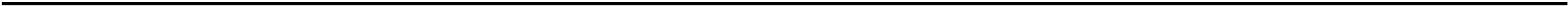 電話番号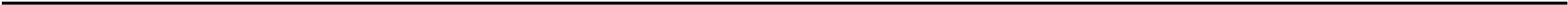 ＦＡＸ番号勤務先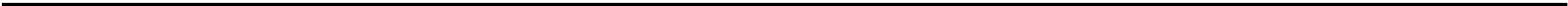 参加希望頭撮り       ・     記者ブリーフィング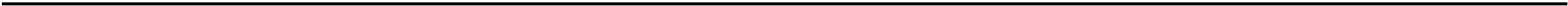 ※お申込みの〆切は、平成28年11月11日 （金）15 ： 00までとさせていだきます。※当日は、顔写真付き身分証明書（社員証等）をお持ちください。≪申込先≫厚生労働省社会・援護局障害保健福祉部企画課【担当】平野、舟澤【電話】03-5253-1111 （内線：3022、3017）【ＦＡＸ】03-3502-0892